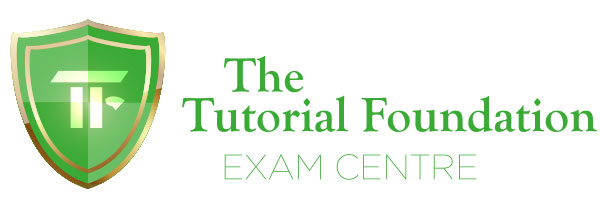 76 Freelands Road, Bromley, Kent. BR1 3HY Tel 020 8460 0181 Fax 020 8290 0117Email: exams@thetutorialfoundation.co.ukCandidate’s first name(s)Candidate’s surnameDate of birthDate of birthDate of birthAgeMale/ FemalePlace of study(i.e. name of school/ I.C.S./O.O.L. etc)Place of study(i.e. name of school/ I.C.S./O.O.L. etc)YearEmail addressEmail addressBill Payer’s Name (if applicable)Unique Candidate Identification (UCI) NumberAddress (incl. postcode)Telephone Number(s)Home :Mobile :Work :Exam Board(AQA, Edexcel,OCR, Cambridge…)Level(GCSE,AS/A2,F Skills)Subject(Maths, English, Spanish…)SyllabusCode(e.g. 4365,0580…)OptionCode(e.g. F, H,AX, BX)Retake(Yesor No)Practical,Coursework(Yes or No)Please circle the exam series you wish to sit.OCT-NOV 2023MAY/ JUNE 2024FUNCTIONAL SKILLS EXAMS ONLYPlease indicate which session you would preferOctober/NovemberMarchJuneAre there any medical conditions of which we need to be aware?  If yes, please give details.Have you had Access Arrangements previously?If yes, please give details.